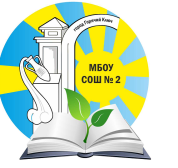 Муниципальное бюджетное общеобразовательное учреждение средняя общеобразовательная школа № 2 МО город Горячий КлючПРИКАЗ18 сентября  2019 г.                                                                              № 64-ОДО проведении школьного этапавсероссийской олимпиады школьниковв 2019-2020 учебном году в МБОУ СОШ № 2На основании приказа управления образования МО город Горячий Ключ  от 20.08.2019 года  № 650 «О проведении школьного и муниципального  этапов Всероссийской олимпиады школьников  в 2019-2020 учебном году» п р и к а з ы в а ю:               1. Провести в 2019-2020 учебном году школьный этап всероссийской олимпиады школьников по английскому языку, астрономии, биологии, географии, информатике и ИКТ, истории, искусству (мировой художественной культуре), литературе, математике, немецкому языку, обществознанию, основам безопасности жизнедеятельности (ОБЖ), праву, русскому языку,  технологии, физике, физической культуре, химии, экологии, экономике.               2. Утвердить:                2.1. Состав жюри школьного этапа Всероссийских олимпиад школьников (приложение 1);                 2.2. График проведения школьного этапа всероссийской олимпиады школьников  в МБОУ СОШ № 2 (приложение 2);                  2.3. Квоту победителей и призеров школьного этапа всероссийской олимпиады школьников: количество победителей и призеров не должно превосходить 35% общей численности участников школьного этапа по соответствующему предмету.               3. Руководителям школьных предметных методических объединений:                3.1. Провести школьный этап всероссийской олимпиады школьников в соответствии с графиком (приложение 2);                 3.2. Обеспечить информационную безопасность при работе с материалами олимпиад.                 4. Согласно графику (приложение 3) принять участие в 2019-2020 учебном году в муниципальном этапе всероссийской олимпиады школьников по английскому языку, астрономии, биологии, географии, информатике и ИКТ, истории, искусству (мировой художественной культуре), литературе, математике, немецкому языку, обществознанию, основам безопасности жизнедеятельности (ОБЖ), праву, русскому языку,  технологии, физике, физической культуре, химии, экологии, экономике.                5. Контроль за исполнением приказа возложить на заместителя директора по учебно-воспитательной  работе Панкову Н.А.Директор МБОУ СОШ № 2                                                   М.Л. ТэрговичС приказом ознакомлены:Руководители методических объединений:___________________________                          _________________________________________________                        __________________________________________________                        ___________________________________________________                        _______________________Приложение 1 к приказу МБОУ СОШ № 2 от 18.09.2019 г. № 64 - ОДСостав жюри школьного этапа Всероссийских олимпиад школьников в 2019-2020 учебном годуДиректор МБОУ СОШ № 2                                                 М.Л. ТэрговичПриложение 2 к приказу МБОУ СОШ № 2 от 18.09.2019 г.  № 64- ОДГрафик проведения школьного этапа всероссийской олимпиады школьников в МБОУ СОШ № 2Директор МБОУ СОШ № 2                                М.Л. ТэрговичПриложение 3 к приказу МБОУ СОШ № 2 от 18.09.2019 г. № 64- ОДСроки проведения муниципального этапа всероссийских олимпиад школьниковДиректор МБОУ СОШ № 2                                          М.Л. Тэргович№ п\пПредметСостав жюриФ.И.О.Биология Председатель жюриЧлены жюриТарасов А.С.Петрякова Е.Н.Задорожко И.А.Экология Председатель жюриЧлены жюриПетрякова Е.Н.Тарасов А.С. Задорожко И.А.ХимияПредседатель жюриЧлены жюриТарасов А.С.Задорожко И.А.Петрякова Е.Н.География Председатель жюриЧлены жюриПетрякова Е.Н.Чикина Н.Б.Тарасов А.С.ФизикаПредседатель жюриЧлены жюриУргант Е.А.Миронова Л.В.Нойкин В.А.Астрономия Председатель жюри Члены жюриУргант Е.А.Миронова Л.В.Нойкин В.А.Математика Председатель жюриЧлены жюриУргант Е.А.Журавская Л.И.Исаева Д.В.Бондарь С.А.Боровских А.М.Трубникова И.Д.ИнформатикаПредседатель жюриЧлены жюриЛебедь Е.В.Нойкин В.А.Лесков Р.Ю.История  Председатель жюриЧлены жюриТэргович М.Л.Тозлиян А.В.Загривин Л.Н.Посиделова Е.В.Обществознание Председатель жюриЧлены жюриТозлиян А.В.Загривин Л.Н.Чикина Н.Б.Посиделова Е.В.Экономика Председатель жюриЧлены жюриТозлиян А.В. Чикина Н.Б.Загривин Л.Н.Право Председатель жюриЧлены жюриТозлиян А.В.Загривин Л.Н.Посиделова Е.В.Русский язык Председатель жюриЧлены жюриКолосова Н.Е.Волынская Н.Н.Симонова Е.С.Литовченко Е.М.Ткадлец И.И.Дейкина О.А.Литература Председатель жюриЧлены жюриКолосова Н.Е.Литовченко Е.М.Ткадлец И.И.Волынская Н.Н.Симонова Е.С.Дейкина О.А.Английский язык Председатель жюриЧлены жюриТкаченко В.Г.Енгибарян А.Н.Качанова О.Ю.Крыженкова А.М.Ляхова  Е. А.Маевская Ж.Э.Карабашян Е.А.Савченко М.А.Урмацких Н.В.Немецкий  языкПредседатель жюриЧлены жюриТкаченко В.Г.Маевская Ж.Э.Енгибарян А.Н.Технология (девушки и юноши) Председатель жюриЧлены жюриГалантер Л.И.Клычниязова Н.П.Загривин Л.Н.Искусство  (МХК)Председатель жюриЧлены жюриАнисимова Л.М.Покровская О. А.Далоева Н.Ж.Физкультура (юноши, девушки) Председатель жюриЧлены жюриПетрукович А.В. Савченко В.П. Таценко М.Ю.Основы  безопасности и жизнедеятельностиПредседатель жюриЧлены жюриКозырев О.В.Петрукович А.В.Савченко В.П.Журналистика Председатель жюриЧлены жюриКолосова Н.Е.Дейкина О.А.Волынская Н.Н.№Предмет Классы Дата проведенияВремя проведения 1Биология 5-1101.10.201912.00-13.402Экология 5-1102.10.201912.00-13.403Русский язык 4-1103.10.201916.00-18.004Литература 5-1104.10.201916.00-18.005История 5-1108.10.201916.00-18.006Обществознание6-1109.10.201916.00-18.007Право9-1110.10.201912.00-13.408Экономика 5-1111.10.201912.00-13.409Химия 5-1115.10.201912.00-13.4010География 5-1116.10.201912.00-13.4011Английский язык5-1117.10.201916.00-18.0012Немецкий языкМХК5-1118.10.201912.00-13.4013Математика 4-1122.10.201912.00-13.4014Физика5-1123.10.201912.00-13.4015Информатика и ИКИ5-1124.10.201912.00-13.4016Астрономия 5-1125.10.201912.00-13.4017ОБЖ7-1129.10.201912.00-13.4018Физическая кульутра5-1130.10.201912.00-13.4019Технология 5-1131.10.201912.00-13.40Место проведения олимпиадыСроки проведения Предмет Класс МБОУ СОШ № 219.10.2019БИОЛОГИЯ7-11МБОУ СОШ № 320.10.2019 ЛИТЕРАТУРА7-11МБОУ СОШ № 225.10.2019ЭКОЛОГИЯ7-11МБОУ СОШ № 226.10.2019ОБЖ7-11МБОУ СОШ № 227.10.2019ОБЩЕСТВОЗНАНИЕ7-11МБОУ СОШ № 409.11.2019АНГЛИЙСКИЙ ЯЗЫК7-11МБОУ СОШ № 413.11.2019АСТРОНОМИЯ7-11МБОУ СОШ № 415.11.2019ИСКУССТВО7-11МБОУ СОШ № 416.11.2019ФИЗИКА7-11МБОУ СОШ № 417.11.2019РУССКИЙ ЯЗЫК7-11МБОУ СОШ № 223.11.2019НЕМЕЦКИЙ ЯЗЫК7-11МБОУ СОШ № 123,24.11.2019ФИЗИЧЕСКАЯ КУЛЬТУРА7-11МБОУ СОШ № 225.11.2019ИСТОРИЯ7-11МБОУ СОШ № 129.11.2019ЭКОНОМИКА8-11МБОУ СОШ № 130.11.2019ГЕОГРАФИЯ7-11МБОУ СОШ № 301.12.2019МАТЕМАТИКА7-11МБОУ СОШ № 307.12.2019ХИМИЯ7-11МБОУ СОШ № 308.12.2019ТЕХНОЛОГИЯ7-11МБОУ СОШ № 314.12.2019ПРАВО9-11МБОУ СОШ № 215.12.2019ИНФОРМАТИКА7-11